ANEXO IIMODELO DE FOLHA DE ROSTO PARA PROPOSTA DE PESQUISAEDITAL DE SELEÇÃO Nº 002/2017MESTRADO 2018PROPOSTA DE PESQUISA(TÍTULO DA PROPOSTA)NÚMERO DO CANDIDATO: (Deixar em branco)(NOME DO CANDIDATO)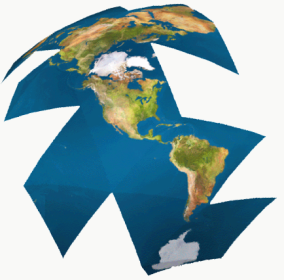 